WEBINÁRIO SOBRE O TRABALHO NA ECONOMIA INFORMAL E O DIREITO AO TRABALHO EM ÁFRICATERÇA-FEIRA, 30 DE MAIO DE 202312h00 - 14h00 (GMT); 15h00 - 17h00 (EAT); 14h00 - 16h00 (SAT)IMPRESSO DE REGISTO PRELIMINARIMPORTANTEO Secretariado da CADHP deverá estar na posse deste impresso o mais tardar até ao dia 24 de Maio de 2023AFRICAN UNION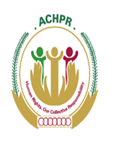 UNION AFRICAINEAfrican Commission on Human & Peoples’ RightsUNIÃO AFRICANACommission Africaine des Droits de l’Homme & des PeuplesNo. 31 Bijilo Annex Lay-out, Kombo North District, Western Region, P. O. Box 673, Banjul, The Gambia   Tel: (220) 441 05 05 /441 05 06,  Cell phone (+220) 2304361; E-mail: au-banjul@africa-union.org;  Web www.achpr.orgNo. 31 Bijilo Annex Lay-out, Kombo North District, Western Region, P. O. Box 673, Banjul, The Gambia   Tel: (220) 441 05 05 /441 05 06,  Cell phone (+220) 2304361; E-mail: au-banjul@africa-union.org;  Web www.achpr.orgNo. 31 Bijilo Annex Lay-out, Kombo North District, Western Region, P. O. Box 673, Banjul, The Gambia   Tel: (220) 441 05 05 /441 05 06,  Cell phone (+220) 2304361; E-mail: au-banjul@africa-union.org;  Web www.achpr.orgINFORMAÇÕES GERAISINFORMAÇÕES GERAISNome EM LETRAS MAIÚSCULAS:      Nome EM LETRAS MAIÚSCULAS:      Designação:      Designação:      Nome do Departamento Estatal ou Organização: Nome do Departamento Estatal ou Organização: País:      País:      Morada:      Morada:      Telefone:Correio electrónico:      Correio electrónico:      